ITEM I. PREGUNTAS DE DESARROLLO: RESPONDA LAS SIGUIENTES PREGUNTAS, (2 PTOS. C/U).1. ¿Por qué es importante utilizar los equipos de protección personal en los talleres?2. ¿Por qué se deben dejar los celulares apagados de forma permanente en zona de talleres?             3. ¿Qué significan las siglas EPP?4. ¿Qué son los EPP?5. Nombre los 4 EPP utilizados de manera OBLIGATORIA en los talleres de electricidad y electrónica.ITEM II. CONTESTE LAS SIGUIENTES PREGUNTAS Y RESPONDA LA ALTERNATIVA                                                           CORRECTA (1 PTO. C/U).¿Qué es la Electricidad?:Es todo lo que se opone al paso de la corriente.Es la fuerza con que son empujados los electrones en un conductor.Es el conjunto de fenómenos producidos por el movimiento e interacciones entre las cargas eléctricas de los cuerpos.Es el conjunto de fenómenos producidos por la unión entre las cargas eléctricas de los cuerpos.¿Qué es la Electrónica?Es la fuerza con que son empujados los electrones en un conductor.Es todo lo que se opone al paso de la corriente.Es aquella que se dedica al estudio de sistemas de conducción y control de partículas cargadas eléctricamente.Es aquella que se dedica al estudio de sistemas de computación y movimiento de partículas cargadas eléctricamente.¿Qué es voltaje?:Es la potencia con que son empujados los electrones en un conductor.Es la diferencia de potencial eléctrico entre dos puntos. Es todo lo que se opone al paso de la corriente.Es el conjunto de fenómenos producidos por el movimiento e interacciones entre las cargas eléctricas de los cuerpos.¿Qué es corriente?Es el flujo de electrones que pasan por un conductor eléctrico.Es todo lo que se opone al paso de la corriente eléctrica.Es la fuerza con que son empujados los electrones atreves de un conductor eléctrico.Es el conjunto de fenómenos producidos por la unión entre las cargas eléctricas de los cuerpos.La unidad de medida de la Corriente es:OHM.Ampere.Volt.Watts.¿Qué es Resistencia? :Es todo lo que se opone al paso de la corriente eléctrica.Es el conjunto de fenómenos producidos por el movimiento e interacciones entre las cargas eléctricas de los cuerpos.Es el flujo de electrones que pasan por un conductor.Es la fuerza con que son empujados los electrones a través de un conductor eléctrico.La abreviación para el término “Corriente” es:I.R.V.P.Dentro del trabajo en los talleres de electricidad y electrónica ¿Cuál o cuáles son los riesgos  a los cuales se está expuesto?Manejo de Residuos Peligrosos,Radiación Solar.Contacto eléctrico.Asfixia.Los 3 campos principales de la Electrónica son:Generadores, motores y transformadores.Sistemas de control, electrónica de potencia y Telecomunicaciones.Corriente, resistencia y voltaje.Computación, informática y robótica.Los Zapatos de seguridad sirven para:Proteger el cuerpo de golpes durante la ejecución de un trabajo.Proteger los pies de golpes y fugas eléctricas durante la ejecución de un trabajo.Trabajar más cómodo en zona de talleres.Correr de manera segura durante la ejecución de un trabajo.ÍTEM III. PREGUNTAS DE DESARROLLO: CONTESTE LAS PREGUNTAS DE FORMA DETALLADA. Identifique y escriba  cada Elemento de Protección Personal. (7 puntos).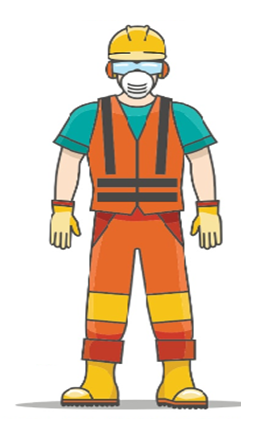 Complete la tabla sobre los elementos básicos de un Circuito Eléctrico. (8 puntos).Colegio Técnico Industrial Don Bosco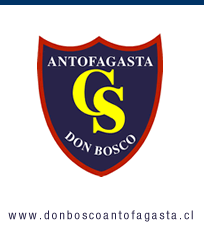 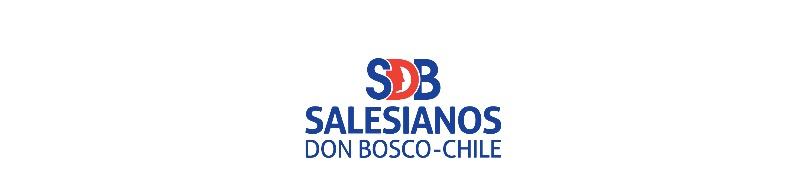 Salesianos AntofagastaÁrea Técnico-ProfesionalColegio Técnico Industrial Don BoscoSalesianos AntofagastaÁrea Técnico-ProfesionalColegio Técnico Industrial Don BoscoSalesianos AntofagastaÁrea Técnico-ProfesionalColegio Técnico Industrial Don BoscoSalesianos AntofagastaÁrea Técnico-ProfesionalColegio Técnico Industrial Don BoscoSalesianos AntofagastaÁrea Técnico-ProfesionalColegio Técnico Industrial Don BoscoSalesianos AntofagastaÁrea Técnico-ProfesionalColegio Técnico Industrial Don BoscoSalesianos AntofagastaÁrea Técnico-Profesional“Hágase tu voluntad, así en la tierra como en el cielo”BUENOS CRISTIANOS Y HONESTOS CIUDADANOS“Hágase tu voluntad, así en la tierra como en el cielo”BUENOS CRISTIANOS Y HONESTOS CIUDADANOS“Hágase tu voluntad, así en la tierra como en el cielo”BUENOS CRISTIANOS Y HONESTOS CIUDADANOS“Hágase tu voluntad, así en la tierra como en el cielo”BUENOS CRISTIANOS Y HONESTOS CIUDADANOS“Hágase tu voluntad, así en la tierra como en el cielo”BUENOS CRISTIANOS Y HONESTOS CIUDADANOS“Hágase tu voluntad, así en la tierra como en el cielo”BUENOS CRISTIANOS Y HONESTOS CIUDADANOS“Hágase tu voluntad, así en la tierra como en el cielo”BUENOS CRISTIANOS Y HONESTOS CIUDADANOSGUÍA EVALUADA TALLER ELÉCTRICOGUÍA EVALUADA TALLER ELÉCTRICOGUÍA EVALUADA TALLER ELÉCTRICOGUÍA EVALUADA TALLER ELÉCTRICOGUÍA EVALUADA TALLER ELÉCTRICOGUÍA EVALUADA TALLER ELÉCTRICOGUÍA EVALUADA TALLER ELÉCTRICONOMBRE DEL ALUMNONOMBRE DEL ALUMNONOMBRE DEL ALUMNOCURSOPUNTAJE IDEALPUNTAJE REALNOTA35NOMBRE DEL MAESTRO: ÁREA TÉCNICO-PROFESIONALNOMBRE DEL MAESTRO: ÁREA TÉCNICO-PROFESIONALNOMBRE DEL MAESTRO: ÁREA TÉCNICO-PROFESIONALNOMBRE DEL MAESTRO: ÁREA TÉCNICO-PROFESIONALFECHA: 30/03/202030/03/2020UNIDAD: INTRODUCCIÓN A TALLER DE ELECTRICIDAD Y ELECTRÓNICAUNIDAD: INTRODUCCIÓN A TALLER DE ELECTRICIDAD Y ELECTRÓNICAUNIDAD: INTRODUCCIÓN A TALLER DE ELECTRICIDAD Y ELECTRÓNICAUNIDAD: INTRODUCCIÓN A TALLER DE ELECTRICIDAD Y ELECTRÓNICAFECHA: 30/03/202030/03/2020CONTENIDOS: FUNDAMENTOS DE SEGURIDAD EN TALLERES DE ELECTRICIDAD Y ELECTRÓNICA – ELEMENTOS DE PROTECCIÓN PERSONAL – PRINCIPIOS BÁSICOS DE ELECTRICIDAD – PRINCIPIOS BÁSICOS DE ELECTRÓNICA.CONTENIDOS: FUNDAMENTOS DE SEGURIDAD EN TALLERES DE ELECTRICIDAD Y ELECTRÓNICA – ELEMENTOS DE PROTECCIÓN PERSONAL – PRINCIPIOS BÁSICOS DE ELECTRICIDAD – PRINCIPIOS BÁSICOS DE ELECTRÓNICA.CONTENIDOS: FUNDAMENTOS DE SEGURIDAD EN TALLERES DE ELECTRICIDAD Y ELECTRÓNICA – ELEMENTOS DE PROTECCIÓN PERSONAL – PRINCIPIOS BÁSICOS DE ELECTRICIDAD – PRINCIPIOS BÁSICOS DE ELECTRÓNICA.CONTENIDOS: FUNDAMENTOS DE SEGURIDAD EN TALLERES DE ELECTRICIDAD Y ELECTRÓNICA – ELEMENTOS DE PROTECCIÓN PERSONAL – PRINCIPIOS BÁSICOS DE ELECTRICIDAD – PRINCIPIOS BÁSICOS DE ELECTRÓNICA.CONTENIDOS: FUNDAMENTOS DE SEGURIDAD EN TALLERES DE ELECTRICIDAD Y ELECTRÓNICA – ELEMENTOS DE PROTECCIÓN PERSONAL – PRINCIPIOS BÁSICOS DE ELECTRICIDAD – PRINCIPIOS BÁSICOS DE ELECTRÓNICA.CONTENIDOS: FUNDAMENTOS DE SEGURIDAD EN TALLERES DE ELECTRICIDAD Y ELECTRÓNICA – ELEMENTOS DE PROTECCIÓN PERSONAL – PRINCIPIOS BÁSICOS DE ELECTRICIDAD – PRINCIPIOS BÁSICOS DE ELECTRÓNICA.CONTENIDOS: FUNDAMENTOS DE SEGURIDAD EN TALLERES DE ELECTRICIDAD Y ELECTRÓNICA – ELEMENTOS DE PROTECCIÓN PERSONAL – PRINCIPIOS BÁSICOS DE ELECTRICIDAD – PRINCIPIOS BÁSICOS DE ELECTRÓNICA.ACTIVIDAD DE EVALUACIÓN: GUÍA EVALUADAACTIVIDAD DE EVALUACIÓN: GUÍA EVALUADAACTIVIDAD DE EVALUACIÓN: GUÍA EVALUADAACTIVIDAD DE EVALUACIÓN: GUÍA EVALUADAACTIVIDAD DE EVALUACIÓN: GUÍA EVALUADAACTIVIDAD DE EVALUACIÓN: GUÍA EVALUADAACTIVIDAD DE EVALUACIÓN: GUÍA EVALUADAUCL:TRABAJAR CON SEGURIDAD (U-0400-8111-032-V02).TRABAJAR CON SEGURIDAD (U-0400-8111-032-V02).TRABAJAR CON SEGURIDAD (U-0400-8111-032-V02).TRABAJAR CON SEGURIDAD (U-0400-8111-032-V02).TRABAJAR CON SEGURIDAD (U-0400-8111-032-V02).TRABAJAR CON SEGURIDAD (U-0400-8111-032-V02).APRENDIZAJES ESPERADOSAPRENDIZAJES ESPERADOSAPRENDIZAJES ESPERADOSAPRENDIZAJES ESPERADOSAPRENDIZAJES ESPERADOSAPRENDIZAJES ESPERADOSAPRENDIZAJES ESPERADOSIdentificar elementos de protección personal a utilizar en talleres técnico-profesionales dentro del Establecimiento.Resguardar condiciones de seguridad del trabajador y del lugar de trabajo, realizando las tareas asignadas, así como también la notificación, a quien corresponda, en caso de condiciones de riesgo.Identificar elementos de protección personal a utilizar en talleres técnico-profesionales dentro del Establecimiento.Resguardar condiciones de seguridad del trabajador y del lugar de trabajo, realizando las tareas asignadas, así como también la notificación, a quien corresponda, en caso de condiciones de riesgo.Identificar elementos de protección personal a utilizar en talleres técnico-profesionales dentro del Establecimiento.Resguardar condiciones de seguridad del trabajador y del lugar de trabajo, realizando las tareas asignadas, así como también la notificación, a quien corresponda, en caso de condiciones de riesgo.Identificar elementos de protección personal a utilizar en talleres técnico-profesionales dentro del Establecimiento.Resguardar condiciones de seguridad del trabajador y del lugar de trabajo, realizando las tareas asignadas, así como también la notificación, a quien corresponda, en caso de condiciones de riesgo.Identificar elementos de protección personal a utilizar en talleres técnico-profesionales dentro del Establecimiento.Resguardar condiciones de seguridad del trabajador y del lugar de trabajo, realizando las tareas asignadas, así como también la notificación, a quien corresponda, en caso de condiciones de riesgo.Identificar elementos de protección personal a utilizar en talleres técnico-profesionales dentro del Establecimiento.Resguardar condiciones de seguridad del trabajador y del lugar de trabajo, realizando las tareas asignadas, así como también la notificación, a quien corresponda, en caso de condiciones de riesgo.Identificar elementos de protección personal a utilizar en talleres técnico-profesionales dentro del Establecimiento.Resguardar condiciones de seguridad del trabajador y del lugar de trabajo, realizando las tareas asignadas, así como también la notificación, a quien corresponda, en caso de condiciones de riesgo.HABILIDADESHABILIDADESCOMPETENCIAS CONDUCTUALESCOMPETENCIAS CONDUCTUALESCOMPETENCIAS CONDUCTUALESCOMPETENCIAS CONDUCTUALESCOMPETENCIAS CONDUCTUALESIdentificarAnalizar.Resolver problemas.Comprobar.Aplicar.Simbolizar.Dibujar.IdentificarAnalizar.Resolver problemas.Comprobar.Aplicar.Simbolizar.Dibujar.ComunicaciónEfectividad personalTrabajo en equipoConducta segura y autocuidadoComunicaciónEfectividad personalTrabajo en equipoConducta segura y autocuidadoComunicaciónEfectividad personalTrabajo en equipoConducta segura y autocuidadoComunicaciónEfectividad personalTrabajo en equipoConducta segura y autocuidadoComunicaciónEfectividad personalTrabajo en equipoConducta segura y autocuidadoINSTRUCCIONESINSTRUCCIONESINSTRUCCIONESINSTRUCCIONESINSTRUCCIONESINSTRUCCIONESINSTRUCCIONESLa evaluación tiene un total de 35 puntos requiriendo para la nota 4 un puntaje de 21 puntos, correspondiente al 60% del puntaje total.Lea todas las preguntas, instrucciones y/o procedimientos de la evaluación antes de responder por escrito y/o ejecutar alguna acción. Los maestros del área técnica sólo resolverán sus consultas a través del correo electrónico institucional, indicados más abajo. No se responderán consultas por otro medio que no sea el indicado.Fabián Ortiz Hidalgo: faortiz@donboscoantofagasta.clEdward Segovia Casanova: esegovia@donboscoantofagasta.clMauricio Rivera Millán: mrivera@donboscoantofagasta.clFrancisco Soublett Riaño: fsoublett@donboscoantofagasta.cl Las calificaciones serán entregadas por el docente del módulo 15 días hábiles después de la entrega de esta evaluación.Esta evaluación puede ser entregada de dos formas. Para ambos efectos, la resolución del trabajo debe hacerse de forma ordenada y limpia.Impresa: Al tomar esta modalidad, el alumno debe solicitar el material impreso en Central de Apuntes y  entregar esta actividad resuelta en BiblioCRA impostergablemente el día lunes 30 de marzo de 9:00 a 13:00 horas.Digital: Descargar esta evaluación desde la página web del Colegio y enviarla resuelta impostergablemente el día lunes 30 de marzo hasta las 23:59 horas.La evaluación tiene un total de 35 puntos requiriendo para la nota 4 un puntaje de 21 puntos, correspondiente al 60% del puntaje total.Lea todas las preguntas, instrucciones y/o procedimientos de la evaluación antes de responder por escrito y/o ejecutar alguna acción. Los maestros del área técnica sólo resolverán sus consultas a través del correo electrónico institucional, indicados más abajo. No se responderán consultas por otro medio que no sea el indicado.Fabián Ortiz Hidalgo: faortiz@donboscoantofagasta.clEdward Segovia Casanova: esegovia@donboscoantofagasta.clMauricio Rivera Millán: mrivera@donboscoantofagasta.clFrancisco Soublett Riaño: fsoublett@donboscoantofagasta.cl Las calificaciones serán entregadas por el docente del módulo 15 días hábiles después de la entrega de esta evaluación.Esta evaluación puede ser entregada de dos formas. Para ambos efectos, la resolución del trabajo debe hacerse de forma ordenada y limpia.Impresa: Al tomar esta modalidad, el alumno debe solicitar el material impreso en Central de Apuntes y  entregar esta actividad resuelta en BiblioCRA impostergablemente el día lunes 30 de marzo de 9:00 a 13:00 horas.Digital: Descargar esta evaluación desde la página web del Colegio y enviarla resuelta impostergablemente el día lunes 30 de marzo hasta las 23:59 horas.La evaluación tiene un total de 35 puntos requiriendo para la nota 4 un puntaje de 21 puntos, correspondiente al 60% del puntaje total.Lea todas las preguntas, instrucciones y/o procedimientos de la evaluación antes de responder por escrito y/o ejecutar alguna acción. Los maestros del área técnica sólo resolverán sus consultas a través del correo electrónico institucional, indicados más abajo. No se responderán consultas por otro medio que no sea el indicado.Fabián Ortiz Hidalgo: faortiz@donboscoantofagasta.clEdward Segovia Casanova: esegovia@donboscoantofagasta.clMauricio Rivera Millán: mrivera@donboscoantofagasta.clFrancisco Soublett Riaño: fsoublett@donboscoantofagasta.cl Las calificaciones serán entregadas por el docente del módulo 15 días hábiles después de la entrega de esta evaluación.Esta evaluación puede ser entregada de dos formas. Para ambos efectos, la resolución del trabajo debe hacerse de forma ordenada y limpia.Impresa: Al tomar esta modalidad, el alumno debe solicitar el material impreso en Central de Apuntes y  entregar esta actividad resuelta en BiblioCRA impostergablemente el día lunes 30 de marzo de 9:00 a 13:00 horas.Digital: Descargar esta evaluación desde la página web del Colegio y enviarla resuelta impostergablemente el día lunes 30 de marzo hasta las 23:59 horas.La evaluación tiene un total de 35 puntos requiriendo para la nota 4 un puntaje de 21 puntos, correspondiente al 60% del puntaje total.Lea todas las preguntas, instrucciones y/o procedimientos de la evaluación antes de responder por escrito y/o ejecutar alguna acción. Los maestros del área técnica sólo resolverán sus consultas a través del correo electrónico institucional, indicados más abajo. No se responderán consultas por otro medio que no sea el indicado.Fabián Ortiz Hidalgo: faortiz@donboscoantofagasta.clEdward Segovia Casanova: esegovia@donboscoantofagasta.clMauricio Rivera Millán: mrivera@donboscoantofagasta.clFrancisco Soublett Riaño: fsoublett@donboscoantofagasta.cl Las calificaciones serán entregadas por el docente del módulo 15 días hábiles después de la entrega de esta evaluación.Esta evaluación puede ser entregada de dos formas. Para ambos efectos, la resolución del trabajo debe hacerse de forma ordenada y limpia.Impresa: Al tomar esta modalidad, el alumno debe solicitar el material impreso en Central de Apuntes y  entregar esta actividad resuelta en BiblioCRA impostergablemente el día lunes 30 de marzo de 9:00 a 13:00 horas.Digital: Descargar esta evaluación desde la página web del Colegio y enviarla resuelta impostergablemente el día lunes 30 de marzo hasta las 23:59 horas.La evaluación tiene un total de 35 puntos requiriendo para la nota 4 un puntaje de 21 puntos, correspondiente al 60% del puntaje total.Lea todas las preguntas, instrucciones y/o procedimientos de la evaluación antes de responder por escrito y/o ejecutar alguna acción. Los maestros del área técnica sólo resolverán sus consultas a través del correo electrónico institucional, indicados más abajo. No se responderán consultas por otro medio que no sea el indicado.Fabián Ortiz Hidalgo: faortiz@donboscoantofagasta.clEdward Segovia Casanova: esegovia@donboscoantofagasta.clMauricio Rivera Millán: mrivera@donboscoantofagasta.clFrancisco Soublett Riaño: fsoublett@donboscoantofagasta.cl Las calificaciones serán entregadas por el docente del módulo 15 días hábiles después de la entrega de esta evaluación.Esta evaluación puede ser entregada de dos formas. Para ambos efectos, la resolución del trabajo debe hacerse de forma ordenada y limpia.Impresa: Al tomar esta modalidad, el alumno debe solicitar el material impreso en Central de Apuntes y  entregar esta actividad resuelta en BiblioCRA impostergablemente el día lunes 30 de marzo de 9:00 a 13:00 horas.Digital: Descargar esta evaluación desde la página web del Colegio y enviarla resuelta impostergablemente el día lunes 30 de marzo hasta las 23:59 horas.La evaluación tiene un total de 35 puntos requiriendo para la nota 4 un puntaje de 21 puntos, correspondiente al 60% del puntaje total.Lea todas las preguntas, instrucciones y/o procedimientos de la evaluación antes de responder por escrito y/o ejecutar alguna acción. Los maestros del área técnica sólo resolverán sus consultas a través del correo electrónico institucional, indicados más abajo. No se responderán consultas por otro medio que no sea el indicado.Fabián Ortiz Hidalgo: faortiz@donboscoantofagasta.clEdward Segovia Casanova: esegovia@donboscoantofagasta.clMauricio Rivera Millán: mrivera@donboscoantofagasta.clFrancisco Soublett Riaño: fsoublett@donboscoantofagasta.cl Las calificaciones serán entregadas por el docente del módulo 15 días hábiles después de la entrega de esta evaluación.Esta evaluación puede ser entregada de dos formas. Para ambos efectos, la resolución del trabajo debe hacerse de forma ordenada y limpia.Impresa: Al tomar esta modalidad, el alumno debe solicitar el material impreso en Central de Apuntes y  entregar esta actividad resuelta en BiblioCRA impostergablemente el día lunes 30 de marzo de 9:00 a 13:00 horas.Digital: Descargar esta evaluación desde la página web del Colegio y enviarla resuelta impostergablemente el día lunes 30 de marzo hasta las 23:59 horas.La evaluación tiene un total de 35 puntos requiriendo para la nota 4 un puntaje de 21 puntos, correspondiente al 60% del puntaje total.Lea todas las preguntas, instrucciones y/o procedimientos de la evaluación antes de responder por escrito y/o ejecutar alguna acción. Los maestros del área técnica sólo resolverán sus consultas a través del correo electrónico institucional, indicados más abajo. No se responderán consultas por otro medio que no sea el indicado.Fabián Ortiz Hidalgo: faortiz@donboscoantofagasta.clEdward Segovia Casanova: esegovia@donboscoantofagasta.clMauricio Rivera Millán: mrivera@donboscoantofagasta.clFrancisco Soublett Riaño: fsoublett@donboscoantofagasta.cl Las calificaciones serán entregadas por el docente del módulo 15 días hábiles después de la entrega de esta evaluación.Esta evaluación puede ser entregada de dos formas. Para ambos efectos, la resolución del trabajo debe hacerse de forma ordenada y limpia.Impresa: Al tomar esta modalidad, el alumno debe solicitar el material impreso en Central de Apuntes y  entregar esta actividad resuelta en BiblioCRA impostergablemente el día lunes 30 de marzo de 9:00 a 13:00 horas.Digital: Descargar esta evaluación desde la página web del Colegio y enviarla resuelta impostergablemente el día lunes 30 de marzo hasta las 23:59 horas.NOMBREABREVIACIÓNUNIDAD DE MEDIDASÍMBOLOVOLTAJEI[A]OHMRealizado por: Área Técnico-ProfesionalRevisado por: Juan Pablo García QuevedoAutorizado por: Sergio Chacana I.